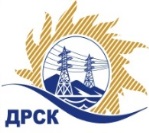 Акционерное Общество«Дальневосточная распределительная сетевая компания»Протокол процедуры переторжкиСпособ и предмет закупки: запрос предложений в электронной форме на право заключения договора на «Строительство, реконструкция ТП, ЛЭП 35-0,4 кВ (в том числе ПИР и оформление правоустанавливающих документов на землю) для технологического присоединения потребителей на территории филиала ПЭС (ООО Новый Город)»  ЛОТ №8402-КС-КС ПИР СМР-2020-ДРСККОЛИЧЕСТВО ПОДАННЫХ ЗАЯВОК НА УЧАСТИЕ В ЗАКУПКЕ: 4 (четыре) заявки.КОЛИЧЕСТВО ОТКЛОНЕННЫХ ЗАЯВОК: 0 (ноль) заявок.НМЦ ЛОТА (в соответствии с Извещением о закупке): 17 044 175,00 руб. без НДС.ОТМЕТИЛИ: В соответствии с решением Закупочной комиссии (Протокол №251/УКС-Р от 15.01.2020 г. ) к процедуре переторжки были допущены следующие участники:Предмет переторжки: цена заявки Участие в процедуре переторжки приняли 2 (Два)  участника, а именно:Участие в процедуре переторжки не приняли 2 (Два) участника, а именно:Процедура переторжки осуществлялась с использованием средств электронной торговой площадки на Интернет-сайте https://rushydro.roseltorg.ru в присутствии секретаря Закупочной комиссии.Дата и время начала процедуры переторжки: 15:00 (время московское) 17.01.2020 г. Место проведения процедуры переторжки: Единая электронная торговая площадка по адресу: https://rushydro.roseltorg.ru».В результате проведения переторжки условия заявок на участие в закупке были изменены следующим образом:Секретарь комиссии                                                                        	М.Г. ЕлисееваИсп. Ирдуганова И.Н.Тел. (4162) 397-147№ 251/УКС-Пг. Благовещенск«17»     01.    2020 г.ООО  «МОНТАЖЭЛЕКТРОСЕРВИС» (ИНН/КПП 2465082377/246601001 ОГРН 1042402645108)ООО «Восточные энерго-строительные технологии» (ИНН/КПП 2537094590/254001001 ОГРН 1122537003621)ООО «ДАЛЬНЕВОСТОЧНАЯ МОНТАЖНАЯ КОМПАНИЯ» (ИНН/КПП 2506012068/250601001 ОГРН 1172536025507)ООО  «ТЕХЦЕНТР» (ИНН/КПП 2539057716/253901001ОГРН 1032502131056)ООО  «МОНТАЖЭЛЕКТРОСЕРВИС» (ИНН/КПП 2465082377/246601001 ОГРН 1042402645108)ООО «Восточные энерго-строительные технологии» (ИНН/КПП 2537094590/254001001 ОГРН 1122537003621)ООО «ДАЛЬНЕВОСТОЧНАЯ МОНТАЖНАЯ КОМПАНИЯ» (ИНН/КПП 2506012068/250601001 ОГРН 1172536025507)ООО  «ТЕХЦЕНТР» (ИНН/КПП 2539057716/253901001ОГРН 1032502131056)№п/пДата и время регистрации заявкиНаименование, адрес и ИНН Участника и/или его идентификационный номерЦена заявки до переторжки, 
руб. без НДС, а также иные условия заявки, являющиеся предметом переторжкиЦена заявки после переторжки, 
руб. без НДС, а также иные условия заявки, являющиеся предметом переторжки104.03.2019   07:29ООО  «МОНТАЖЭЛЕКТРОСЕРВИС» (ИНН/КПП 2465082377/246601001 ОГРН 1042402645108)16 877 500,0012 023 243,52205.03.2019   01:55ООО «Восточные энерго-строительные технологии» (ИНН/КПП 2537094590/254001001 ОГРН 1122537003621)12 877 505,0011 938 022,9012.12.2019 01:53ООО «ДАЛЬНЕВОСТОЧНАЯ МОНТАЖНАЯ КОМПАНИЯ» (ИНН/КПП 2506012068/250601001 
ОГРН 1172536025507)17 044 175,0017 044 175,0016.12.2019 08:10ООО  «ТЕХЦЕНТР» (ИНН/КПП 2539057716/253901001ОГРН 1032502131056)17 042 000,0017 042 000,00